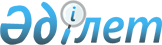 Қазақстан Республикасы Премьер-Министрінің 2003 жылғы 25 тамыздағы N 188 өкіміне өзгеріс енгізу туралыҚазақстан Республикасы Премьер-Министрінің 2003 жылғы 23 қыркүйектегі N 226-ө өкімі      Қазақстан Республикасы Премьер-Министрінің 2003 жылғы 25 тамыздағы N 188 өкіміне мынадай өзгеріс енгізілсін: 

      көрсетілген өкіммен бекітілген 2003 жылғы 7 тамыздағы Қазақстан Республикасы Президентінің қатысуымен өткен Үкіметтің кеңейтілген мәжілісінің N 01-8.8 хаттамасын іске асыру жөніндегі Қазақстан Республикасы Үкіметінің іс-шаралар жоспарында "Орындалуына жауаптылар" деген бағандағы реттік нөмірі 4-жолда "Қ.Ш.Сүлейменов" деген сөз "З.Қ.Тұрысбеков" деген сөзбен ауыстырылсын.       Премьер-Министр 

 
					© 2012. Қазақстан Республикасы Әділет министрлігінің «Қазақстан Республикасының Заңнама және құқықтық ақпарат институты» ШЖҚ РМК
				